Tenant Application for Property Rental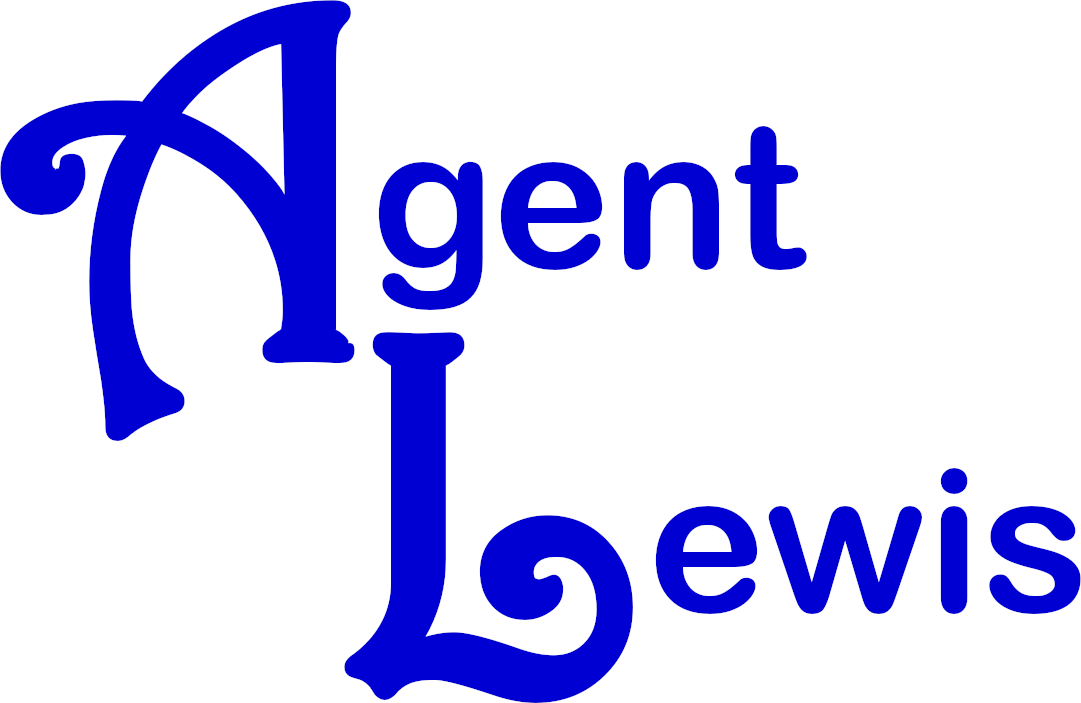 AddressAddressAddressAddressAddressAddressRent £Rent £Rent £Rent £Deposit £Deposit £Deposit £Start DateStart DateAPPLICANT INFORMATIONAPPLICANT INFORMATIONAPPLICANT INFORMATIONAPPLICANT INFORMATIONAPPLICANT INFORMATIONAPPLICANT INFORMATIONAPPLICANT INFORMATIONAPPLICANT INFORMATIONAPPLICANT INFORMATIONAPPLICANT INFORMATIONAPPLICANT INFORMATIONAPPLICANT INFORMATIONAPPLICANT INFORMATIONAPPLICANT INFORMATIONAPPLICANT INFORMATIONFirst NameFirst NameFirst NameFirst NameFirst NameLast NameLast NameLast NameLast NameLast NameLast NameMiddle NameMiddle NameMiddle NameMiddle NameDate of BirthDate of BirthDate of BirthDate of BirthDate of BirthContact Phone NumberContact Phone NumberContact Phone NumberContact Phone NumberContact Phone NumberContact Phone NumberEmail AddressEmail AddressEmail AddressEmail AddressCURRENT ADDRESSCURRENT ADDRESSCURRENT ADDRESSCURRENT ADDRESSCURRENT ADDRESSCURRENT ADDRESSCURRENT ADDRESSCURRENT ADDRESSCURRENT ADDRESSCURRENT ADDRESSCURRENT ADDRESSCURRENT ADDRESSCURRENT ADDRESSCURRENT ADDRESSCURRENT ADDRESSNo./NameNo./NameStreetStreetStreetStreetStreetStreetStreetTownTownTownTownTownPostcodeDate moved inDate moved inDate moved inDate moved outDate moved outDate moved outDate moved outDate moved outDate moved outLandlord nameLandlord nameLandlord nameLandlord nameLandlord nameLandlord phone no.Monthly rentMonthly rentMonthly rentReason for leavingReason for leavingReason for leavingReason for leavingReason for leavingReason for leavingReason for leavingReason for leavingReason for leavingReason for leavingReason for leavingReason for leavingPREVIOUS ADDRESSPREVIOUS ADDRESSPREVIOUS ADDRESSPREVIOUS ADDRESSPREVIOUS ADDRESSPREVIOUS ADDRESSPREVIOUS ADDRESSPREVIOUS ADDRESSPREVIOUS ADDRESSPREVIOUS ADDRESSPREVIOUS ADDRESSPREVIOUS ADDRESSPREVIOUS ADDRESSPREVIOUS ADDRESSPREVIOUS ADDRESSNo./NameNo./NameStreetStreetStreetStreetStreetStreetStreetTownTownTownTownTownPostcodeDate moved inDate moved inDate moved inDate moved outDate moved outDate moved outDate moved outDate moved outDate moved outLandlord nameLandlord nameLandlord nameLandlord nameLandlord nameLandlord phone no.OTHER OCCUPANTSOTHER OCCUPANTSOTHER OCCUPANTSOTHER OCCUPANTSOTHER OCCUPANTSOTHER OCCUPANTSOTHER OCCUPANTSOTHER OCCUPANTSOTHER OCCUPANTSOTHER OCCUPANTSOTHER OCCUPANTSOTHER OCCUPANTSOTHER OCCUPANTSOTHER OCCUPANTSOTHER OCCUPANTSList names and birth dates of all additional occupants 18 years or olderList names and birth dates of all additional occupants 18 years or olderList names and birth dates of all additional occupants 18 years or olderList names and birth dates of all additional occupants 18 years or olderList names and birth dates of all additional occupants 18 years or olderList names and birth dates of all additional occupants 18 years or olderList names and birth dates of all additional occupants 18 years or olderList names and birth dates of all additional occupants 18 years or olderList names and birth dates of all additional occupants 18 years or olderList names and birth dates of all additional occupants 18 years or olderList names and birth dates of all additional occupants 18 years or olderList names and birth dates of all additional occupants 18 years or olderList names and birth dates of all additional occupants 18 years or olderList names and birth dates of all additional occupants 18 years or olderList names and birth dates of all additional occupants 18 years or olderEMPLOYMENT AND INCOME INFORMATIONEMPLOYMENT AND INCOME INFORMATIONEMPLOYMENT AND INCOME INFORMATIONEMPLOYMENT AND INCOME INFORMATIONEMPLOYMENT AND INCOME INFORMATIONEMPLOYMENT AND INCOME INFORMATIONEMPLOYMENT AND INCOME INFORMATIONEMPLOYMENT AND INCOME INFORMATIONEMPLOYMENT AND INCOME INFORMATIONEMPLOYMENT AND INCOME INFORMATIONEMPLOYMENT AND INCOME INFORMATIONEMPLOYMENT AND INCOME INFORMATIONEMPLOYMENT AND INCOME INFORMATIONEMPLOYMENT AND INCOME INFORMATIONEMPLOYMENT AND INCOME INFORMATIONOccupationOccupationOccupationOccupationOccupationOccupationOccupationEmployer/CompanyEmployer/CompanyEmployer/CompanyEmployer/CompanyEmployer/CompanyMonthly Income Monthly Income Monthly Income Supervisor’s nameSupervisor’s nameSupervisor’s nameSupervisor’s nameSupervisor’s nameSupervisor’s nameSupervisor’s nameSupervisor’s nameSupervisor’s nameSupervisor’s phone no.Supervisor’s phone no.Supervisor’s phone no.Supervisor’s phone no.Supervisor’s phone no.Supervisor’s phone no.National Insurance number                                                                              Universal Credit Reference No.National Insurance number                                                                              Universal Credit Reference No.National Insurance number                                                                              Universal Credit Reference No.National Insurance number                                                                              Universal Credit Reference No.National Insurance number                                                                              Universal Credit Reference No.National Insurance number                                                                              Universal Credit Reference No.National Insurance number                                                                              Universal Credit Reference No.National Insurance number                                                                              Universal Credit Reference No.National Insurance number                                                                              Universal Credit Reference No.National Insurance number                                                                              Universal Credit Reference No.National Insurance number                                                                              Universal Credit Reference No.National Insurance number                                                                              Universal Credit Reference No.National Insurance number                                                                              Universal Credit Reference No.National Insurance number                                                                              Universal Credit Reference No.National Insurance number                                                                              Universal Credit Reference No.EMERGENCY CONTACTEMERGENCY CONTACTEMERGENCY CONTACTEMERGENCY CONTACTEMERGENCY CONTACTEMERGENCY CONTACTEMERGENCY CONTACTEMERGENCY CONTACTEMERGENCY CONTACTEMERGENCY CONTACTEMERGENCY CONTACTEMERGENCY CONTACTEMERGENCY CONTACTEMERGENCY CONTACTEMERGENCY CONTACTNameNameNameNameAddressAddressAddressAddressAddressAddressAddressPhonePhoneRelationshipRelationshipPERSONAL REFERENCESPERSONAL REFERENCESPERSONAL REFERENCESPERSONAL REFERENCESNameNameNameNameAddressAddressAddressAddressAddressAddressAddressPhonePhoneRelationshipRelationshipNameNameNameNameAddressAddressAddressAddressAddressAddressAddressPhonePhoneRelationshipRelationshipBACKGROUND INFORMATIONBACKGROUND INFORMATIONBACKGROUND INFORMATIONBACKGROUND INFORMATIONBACKGROUND INFORMATIONBACKGROUND INFORMATIONBACKGROUND INFORMATIONBACKGROUND INFORMATIONBACKGROUND INFORMATIONBACKGROUND INFORMATIONBACKGROUND INFORMATIONBACKGROUND INFORMATIONBACKGROUND INFORMATIONBACKGROUND INFORMATIONBACKGROUND INFORMATIONHave you ever:Been bankrupted?Been bankrupted?Been bankrupted?Been bankrupted?Been bankrupted?Been bankrupted?Been bankrupted?Willfully or intentionally refused to pay rent when due?Willfully or intentionally refused to pay rent when due?Willfully or intentionally refused to pay rent when due?Willfully or intentionally refused to pay rent when due?Willfully or intentionally refused to pay rent when due?Willfully or intentionally refused to pay rent when due?Willfully or intentionally refused to pay rent when due?